Муниципальное бюджетное дошкольное образовательное учреждениедетский сад № 31 «Буратино» станицы Юго-Северной муниципального образования Тихорецкий районМетодическоепособиедля развития речевого дыханияУчитель-логопед          		  Первушина Людмила Юрьевна352110 Россия Краснодарский край, Тихорецкий район, станица Юго-Северная, улица Северная 77Тел. 8(86196)43-9-14, mbdou31@bk.ru2019 годАктуальность авторской разработки обоснована необходимостью формирования у детей правильного речевого дыхания. Качество речи, ее громкость, плавность во многом зависит от речевого дыхания В настоящее время в воспитательно-образовательном процессе ДОУ большое внимание уделяется упражнениям и играм для развития диафрагмального дыхания.Представленное методическое пособие предназначено для занятий с детьми среднего дошкольного возраста, с целью познакомить родителей с практическими приемами по развитию правильного речевого дыхания у детей.Общие приоритеты разработки: научить родителей создавать условия для проведения дыхательной гимнастики и целенаправленного ротового выдоха в домашней обстановке; показать способы и приёмы проведения дыхательной гимнастики; познакомить с правилами проведения дыхательной гимнастики.Разработанные игры и упражнения несут огромную пользу в процессе речевого развития, способствуют не только интересному времяпрепровождению, но и расширяет воображение, кругозор ребенка.Высокая результативность системы такой работы дает право на внедрение ее в воспитательно- образовательную деятельность.Игры и упражнения для развития речевого дыхания.«Бегемотик»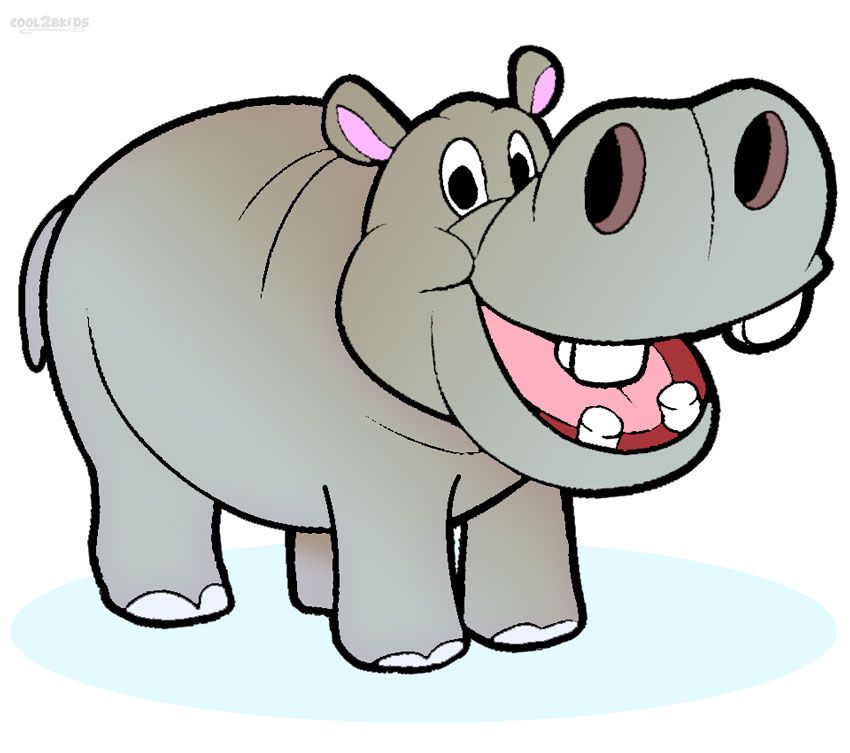 Цель: оптимизировать диафрагмальное дыхание, помочь в освоении начальных приемов гимнастики для дыхания.Для выполнения данного задания, ребенок может лежать. Необходимо показать, как положить ладонь на область диафрагмы. Взрослый произносит стих:Бегемотики лежали, бегемотики дышали.То животик поднимается (вдох)То животик опускается (выдох)Ребенок может выполнять упражнение сидяСели бегемотики, потрогали животикиТо животик поднимаетсяТо животик опускаетсяВдох и выдох необходимо выполнять через нос«Чей паровоз гудит громче»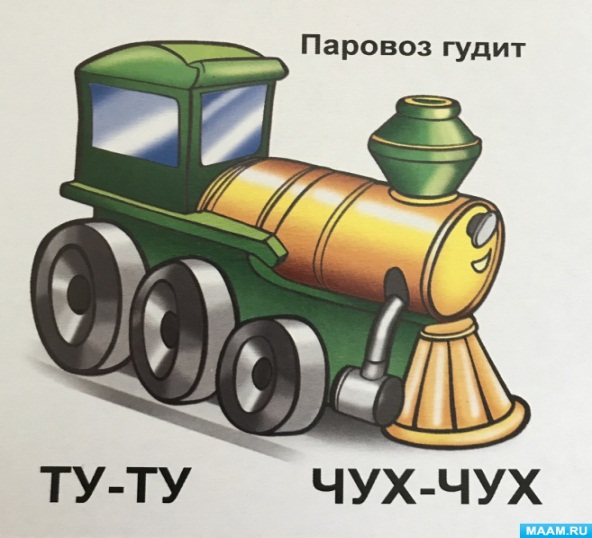 Цель: выработать у ребенка длительность и направленность выдохаОборудование: небольшие бутылочки разного размера с узкой горловиной из-под йогуртов и т.п.Родители на своем примере показывают ребенку, как правильно подуть в бутылочку, чтобы получился свистящий звук. Ребенок должен повторить тоже самое. Необходимо следить за щеками ребенка- они не должны при выдохе надуваться.«Растопи узор на окне»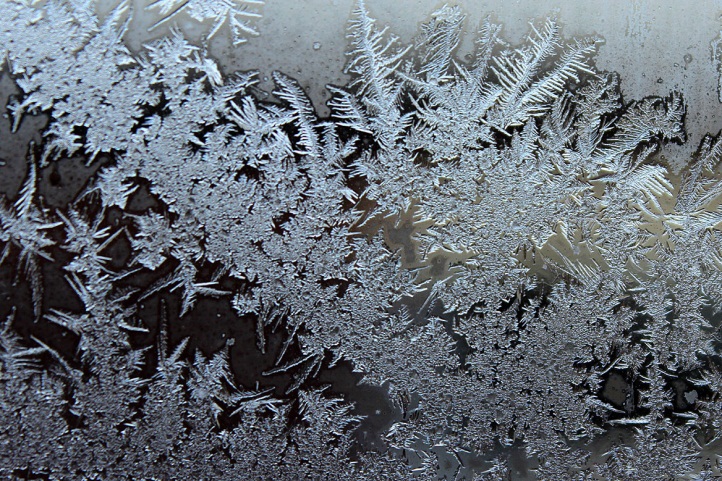 Цель: выработать у ребенка направленную теплую воздушную струю.Взрослый предлагает ребенку с помощью теплого дыхания «растопить узор на окне». При этом нужно следить, чтобы рот был широко открыть. При выдохе можно произносить звуки А,О.«Качели»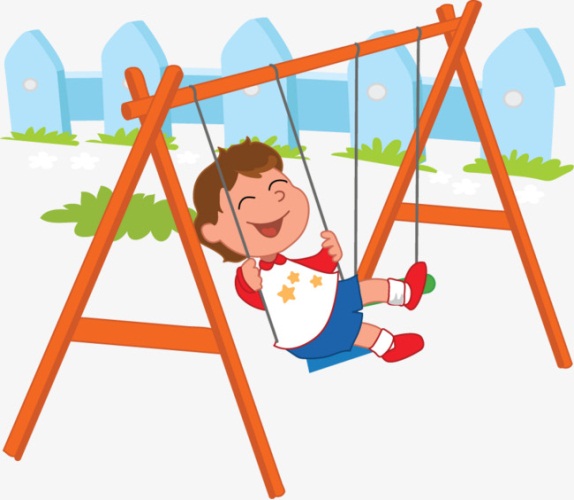 Цель: научить правильному речевому дыханию.Оборудование: различные легкие игрушки.Ход: ребенок лежит на ковре, взрослый кладет ему на животик в области диафрагмы небольшую игрушку, при этом проговаривая стихКачели вверх (делаем вдох)Качели вниз (делаем выдох)Крепче ты, дружок, держись.«Ныряльщики за жемчугом»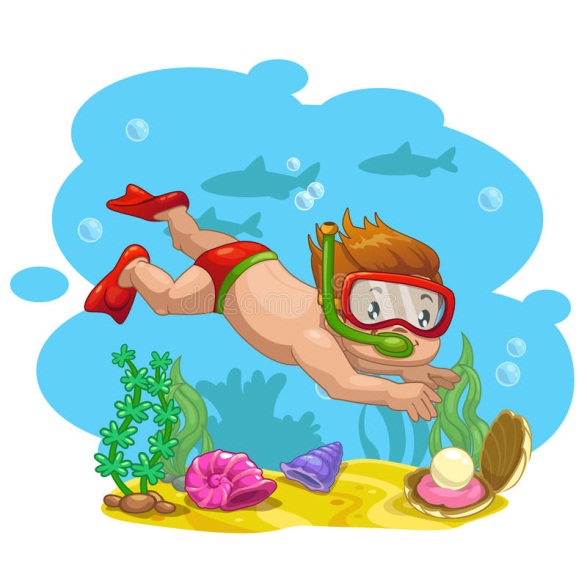 Цель: выработать правильность выполнения внешнего дыханияВзрослый рассказывает историю о том, как песчинка мечтала стать жемчужиной. Для этого она спряталась в перламутровую раковину. Когда пришло время, она превратилась в блестящую жемчужину. Чтобы её достать, необходимо стать ныряльщиком за жемчугом. Для этого нужно правильно задерживать дыхание: делаем несколько плавных вдохов и плавных выдохов. Затем со следующим глубоким вдохом, закрываем рот и нос (до желания выдохнуть).«Дышу свободно»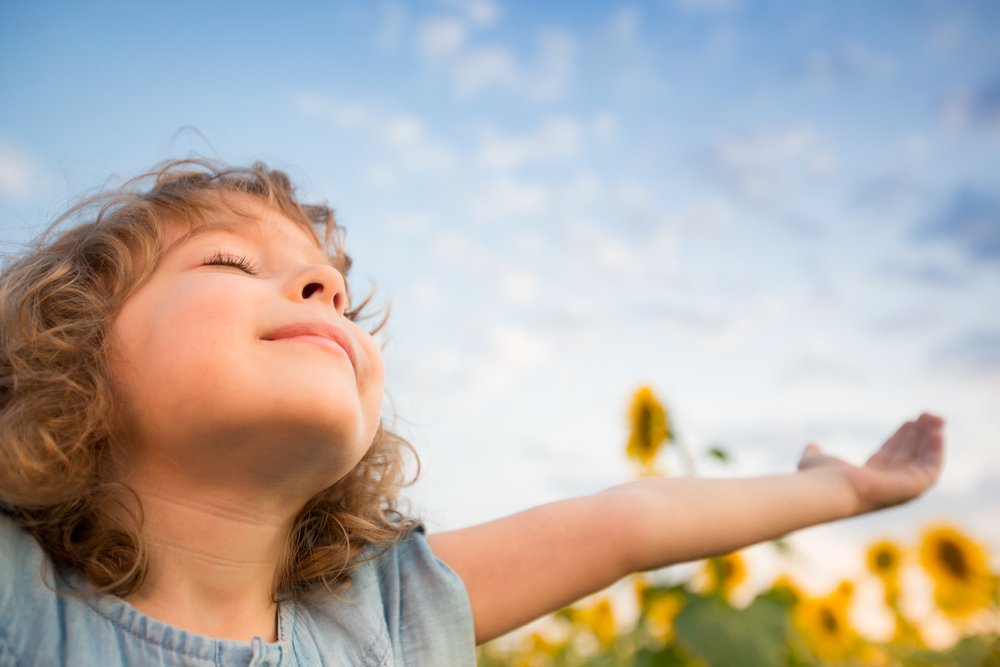 Цель: сформировать правильное носовое дыханиеОборудование: различные игрушки (птички, насекомые, домашние животные)При выполнении данного упражнения ребенок должен сидеть. Взрослый читает стихотворение:Носиком дышу свободно,Тише-громче, как угодно.Без дыханья жизни нет,Без дыханья меркнет свет.Дышат птицы и цветы,Дышим он, и я, и ты.Дышать необходимо плавно и равномерно через нос.«Листопад»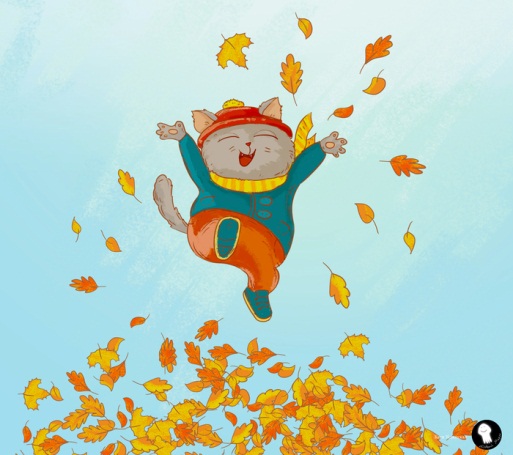 Цель: сформировать длительный вдох и выдохОборудование: разноцветные листики из бумагиВзрослые вместе с ребенком вырезают листья из цветной бумаги. Затем кладут их на ладошку и пытаются сдуть их, приговариваяЛистья падают, кружатсяИ нам под ноги ложатся.«Снегопад»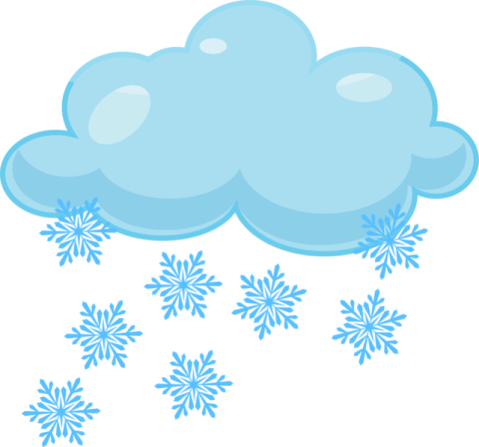 Цель: продолжать формирование длительного вдоха и выдоха.Оборудование: «снежинки» из конфетти или пенопласта.Положить конфетти- «снежинки» на ладонь и,,сделав плавный глубокий вдох через нос, подуть на нихМы снежинки, мы пушинки,Покружиться мы не прочь.Мы снежинки-балеринки,Мы танцуем день и ночь.«Лодочка»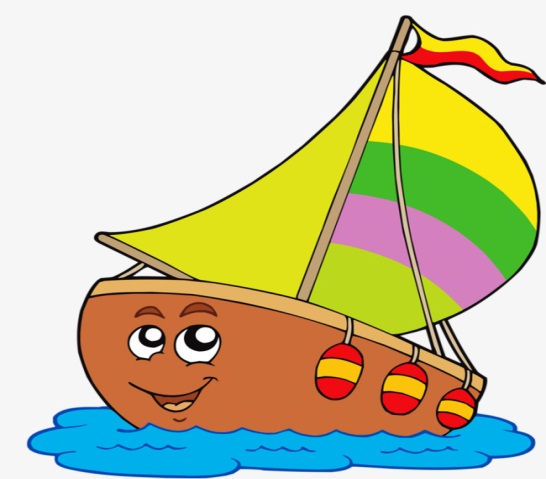 Цель: формировать правильное выполнение длительного вдоха и выдоха.Оборудование: лодочки из бумаги, емкость с водой.Опустить в емкость небольшие лодочки, выдыхать на них плавно, пока лодочка не начнет двигаться. Взрослый при этом читает рифмовкуЛодочку могу свернутьИ на ней отправлюсь в путь.Как не высока волна,Лодке она не страша.«Маленький воздушный шарик»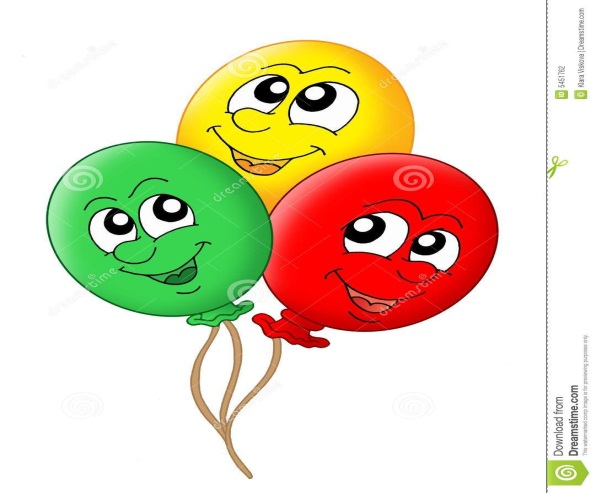 Цель: формировать плавный вдох и длительный выдохОборудование: разноцветные маленькие воздушные шарики.Взрослый просит ребенка надуть воздушный шарик: вдох-через нос, выдох- через рот.Взрослый читает при этом стихотворение:Надуваем быстро шарик, Он становится большой.Вдруг шар лопнул, воздух вышел-Стал он тонкий и худой.«Самый быстрый карандаш»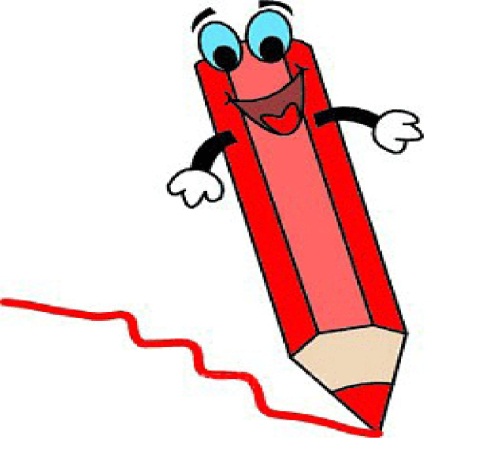 Цель: формирование направленной воздушной струиОборудование: разноцветные карандаши, ручкиРебенок сидит за столом. Перед ним рассыпаем цветные карандаши и ручки на расстоянии 15-20 см. Ребенок должен,,не надувая щек, сделать вдох через нос и на выдохе направленной воздушной струёй постараться сдуть карандаши в противоположную сторону.«Утята»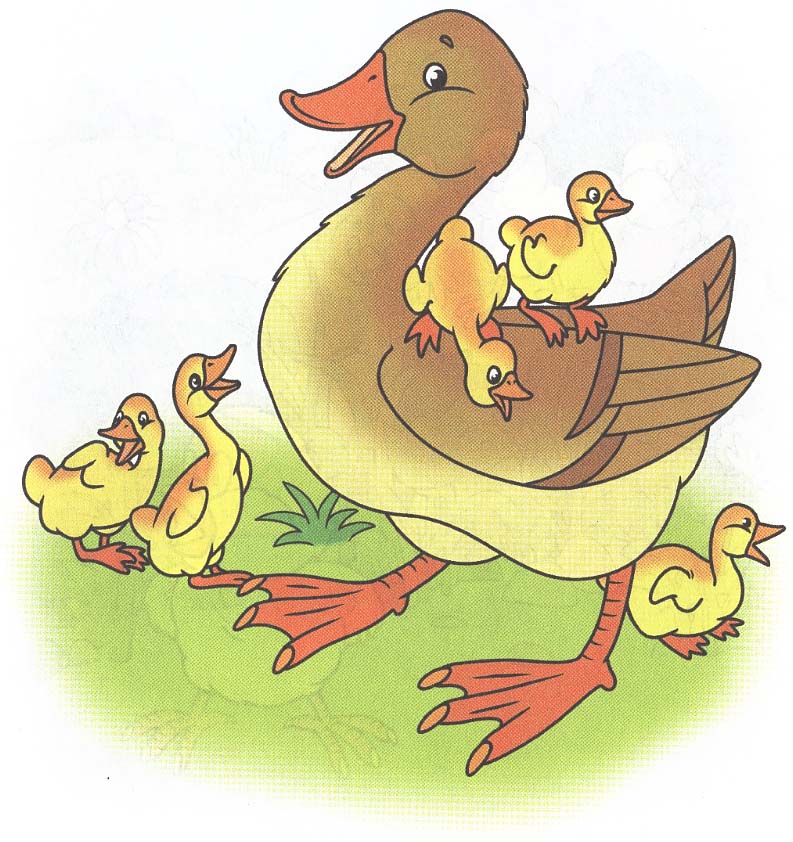 Цель: формирование направленной воздушной струиОборудование: игрушка Утка, маленькие утята из бумаги.Взрослый просит ребенка помочь Утке собрать своих утят. Нужно дуть на утят, чтобы они «добрались» до утки.У мамы-утки Кря-кря-кряОчень дружная семья.Вместе плавают утята,Очень дружные ребята.«Горох»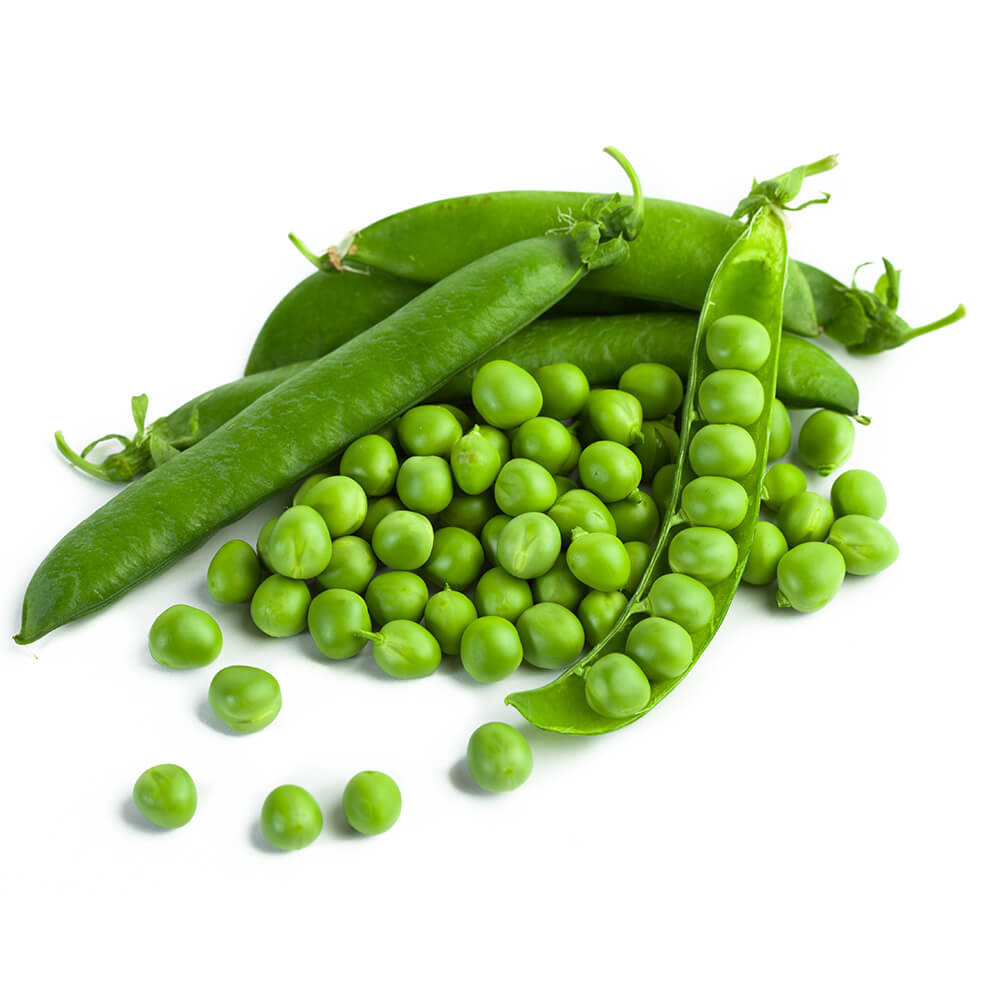 Цель: сформировать длительную направленную воздушную струю.Оборудование: мелкая тарелка, горохНа дно емкости приклеиваем любое изображение. Засыпаем горохом. Ребенок должен на плавном выдохе раздуть горох, чтобы увидеть, что там спрятано.Что-то спрятано на дне,Но пока не видно мне.На горох подую яИ скажу, что там друзья.«Стрекоза»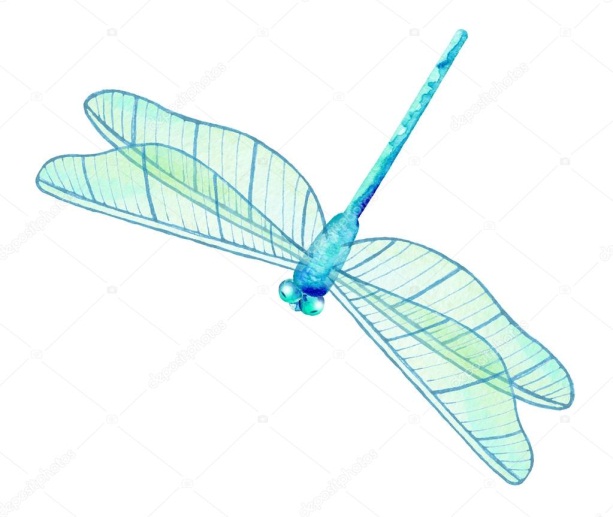 Цель: формирование направленной воздушной струи.Оборудование: стрекоза из бумаги, картинка с изображением цветочной полянки.Взрослый предлагает ребенку сдуть бумажную стрекозу с ладошки, читая при этом стихотворение:Стрекоза-красавица На ладошку села.Вместе с легким ветеркомНа цветочек улетела.«Мишка»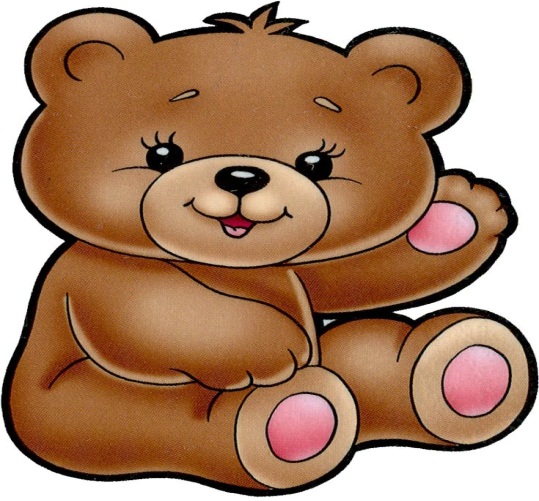 Цель: формирование направленной воздушной струи.Оборудование: мягкая игрушка Мишка, «шишка» из ваты.Ребенок должен подуть на «шишку»-вату так, чтобы та попала Мишке в лапы. Взрослый читает стихотворение:Сел на травку МишкаИ давай реветь.Испугался шишкуГлупенький медведь.«Хорошая погода»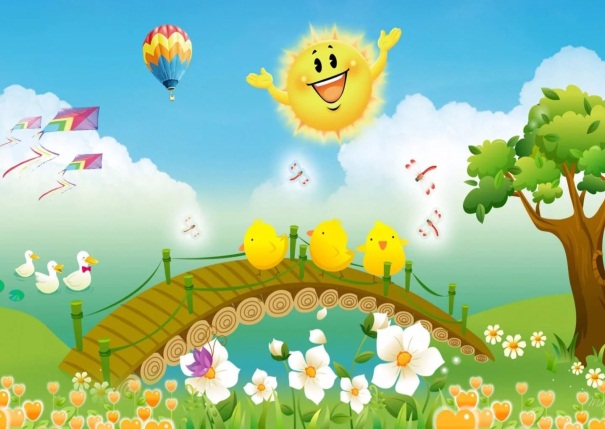 Цель: формирование направленной воздушной струи.Оборудование: картина с солнцем, с закрывающими его на ниточках тучками из ваты.Ребенок должен дуть на тучки, чтобы выглянуло солнце.Тучка солнце повстречала,Погостить его позвала.«Нет!»- ей солнышко в ответ,Тучка закрывает свет.Литература:1. Белякова А.И., Гончарова Н.Н., Шишкова Т.Г. Методика развития речевого дыхания у дошкольников с нарушениями речи. — М., 2004.2. Власова Т.М., Пфафенродт А.Н. Фонетическая ритмика: Пособие для учителя. — М.: Гуманит. изд. центр “ВЛАДОС”, 1996.3. Горчакова А.М. Формирование воздушной струи в процессе преодоления нарушений звукопроизношения // Логопед в детском саду. – 2005, N 2.4. Зубко И.Л. О правильном дыхании. // Логопед, № 4, 2007 г.5. Коноваленко В.В. Артикуляционная, пальчиковая гимнастика и дыхательно-голосовые упражнения. – М.: Гном и Д, 2008.6. Леонова А. Дыхательная гимнастика //Знание-сила– 1987, N 10.7. Новикова Е.Л. Здоровьесберегающая технология формирования правильного дыхания у детей 6 лет с ОНР. // Дошкольная педагогика, № 3, 2010г.8. Новиковская О.А. Развиваем общие речевые навыки. // Дошкольная педагогика, № 2, 2001 г.9. Печинина С.И Играя, лечим! //Логопед, №4, 2007 г.10. Хоппе Л. Формирование дыхания и развитие голоса у детей с нарушениями речи и слуха. //Логопед, №5, 2007 г.11.pngicon.ru12.zen.yandex.com13. imqpng.ru14. zastavki.ru